Работа на конкурс «Профессия-новый формат»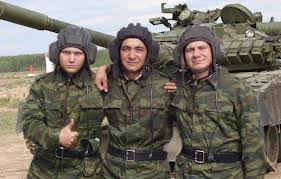 Лисман Анастасия 9 б МБОУ СОШ №1ТанкистТанкист — любой член экипажа танка, включая командира танка, наводчика орудия, механика-водителя, радиста-пулемётчика, пулемётчиков, заряжающего и так далее, в зависимости от модели танка. Например, экипаж КВ-2 составлял 6 человек.Командир танкаКомандир танка руководит действиями танкового экипажа при ведении им боевых действий, в ходе учебно-боевой деятельности и технического обслуживания материальной части. Командир танка подчиняется командиру танкового взвода и является непосредственным начальником для членов экипажа танка. Должности командиров танков комплектуются военнослужащими после обучения в учебной воинской части.Штатная должность в Вооружённых Силах России — командир отделения в танковом взводе. Штатное воинское звание — сержант.Наводчик орудияНаводчик орудия танка является заместителем командира танка. При выполнении боевой задачи экипажем танка наводчик ведёт огонь из танковой пушки и пулемёта по целям, указанным командиром танка или обнаруженным самостоятельно. Особенностью деятельности специалиста является точное наведение орудия в цель и производство выстрела.Штатная должность в Вооружённых Силах России — наводчик-оператор. Штатное воинское звание — ефрейтор.Механик-водительМеханик-водитель подчиняется командиру танка и несёт непосредственную ответственность за техническое состояние ходовой материальной части танка. Механик-водитель танка должен хорошо водить танк в любых условиях (в колонне, в боевых порядках подразделения), умело преодолевать препятствия и заграждения, труднодоступные участки местности, выбирать наиболее оптимальные режимы и маршруты движения. Он также должен вести наблюдение за полем боя, появляющимися целями, докладывать о них командиру танка, обеспечивать наводчику орудия наилучшие условия для стрельбы.Деятельность механика-водителя непосредственно связана с обеспечением постоянной готовности танка к выполнению боевой задачи. Он отвечает за эффективное использование вверенной ему техники, экономное расходование топлива, смазочных материалов, поддерживает двигатель, вспомогательные механизмы, электрооборудование, гидросистемы и другое в исправном состоянии.Штатная должность в Вооружённых Силах России — механик-водитель. Штатное воинское звание — рядовой.Заряжающий танкаЗаряжающий танка входит в состав экипажа танка, подчиняется командиру танка. Вместе с наводчиком участвует в подготовке орудия к бою. Он также следит за готовностью средств связи и выполняет обязанности наблюдателя в указанном командиром секторе обзора. Заряжающий танка должен знать обязанности наводчика орудия танка и, при необходимости, заменять его. Кроме того, он обязан помогать механику-водителю заправлять танк горючим и водой, а также знать зенитную пулемётную установку танка, правила стрельбы из неё и уметь вести огонь по воздушным целям.Штатная должность в Вооружённых Силах России — заряжающий. Штатное воинское звание — рядовой.Руководящие документыВ повседневной деятельности экипаж танка руководствуются общевоинскими уставами ВС России, в особый период — боевыми уставами.СнайперСна́йпер — специально обученный солдат (самостоятельная боевая единица), в совершенстве владеющий искусством меткой стрельбы, маскировки и наблюдения; поражает цель, как правило, с первого выстрела. Задача снайпера — поражение командного и связного составов, секрета противника, уничтожение важных появляющихся, движущихся, открытых и замаскированных одиночных целей (вражеских снайперов, офицеров и др.). Снайпер вооружается снайперской винтовкой с оптическим прицелом и иными специальными устройствами, облегчающими прицеливание.Иногда снайпером называют метких стрелков в других родах войск (сил) (артиллерии, авиации).Слово «Снайпер» впервые появилось в английской армии во время Первой мировой войны, происходит от англ. snipe — «бекас» (мелкая и быстрая птица, охота на которую сложна тем, что траектория полёта птички непредсказуема, и выстрел должен проводиться «навскидку»).ИсторияХотя нарезные ружья были известны уже в XVI веке, их производство было крайне сложным и дорогостоящим делом, и, как следствие, они были исключительно редки. Первые случаи использования длинноствольных охотничих ружей в боевых условиях для высокоточной стрельбы были зафиксированы во время гражданской войны в Англии (1642—1648 гг). Самым известным инцидентом стало убийство командира армии парламента лорда Брука во время осады города Личфилда в марте 1643-го года. Солдат Джон Дайот, дежуривший на крыше местного кафедрального собора, был вооружен длинным охотничьим ружьем. Он выстрелил в лорда Брука, когда тот неосторожно высунулся из укрытия. Джон Дайот попал Бруку в левый глаз. По меркам того времени, подобный выстрел, произведенный из длинного гладкоствольного мушкета с расстояния 150 ярдов (137.2 метра), считался незаурядным (дальность эффективной прицельной стрельбы самого распространенного вида огнестрельного оружия той эпохи мушкета, в лучшем случае, составляла 80 ярдов (73.2 метра)).Крымская война стала новым этапом в развитии дальнобойного стрелкового оружия. В Крымской войне одиночки-англичане из дальнобойных штуцеров со сделанными под заказ прицелами убивали русских солдат и офицеров. Во время Крымской войны обнаружилась новая проблема: на расстоянии в 700 и более ярдов совместить фигуру человека и мушку ружья было крайне трудно: для стрелка мушка была больше по размеру, чем вражеский солдат.Впоследствии в англо-бурских войнах буры (голландские поселенцы) расстреливали английских солдат даже, казалось бы, в самых безопасных местах. Совпадение, но правило «От одной спички троим не прикуривать» появилось и у англичан.К 1900 году существовало огромное количество производителей стрелкового оружия, таких, как Mauser, Enfield, Krag, Mannlicher, Schmidt-Rubin и Remington, которые выпускали ружья с дальностью стрельбы до 2000 ярдов (1829 метров) и уже многозарядные (магазинные винтовки). Первыми получили возможность проверить эффективность ружей нового поколения буры во время второй англо-бурской войны (как правило это были немецкие винтовки). Именно буры впервые продемонстрировали, что малочисленная группа рассеянных по местности искусных стрелков может противостоять частям регулярной армии противника. Снайперский огонь впервые стал существенным фактором в боевых действиях регулярных войск.Магазинные винтовки начала века отличались высоким качеством изготовления, а следовательно, и точностью. Например, английская винтовка Энфилд № 4 Мк1 при стрельбе на 200 ярдов (183 метра) уверенно укладывала 7 пуль в круг диаметром 7,6 см, в то время как «маузер» обр. 1896 года («бурский») укладывал 60 пуль на расстоянии 500 метров в прямоугольник размером 44 х 28 см, а на 1200 метров — в прямоугольник 186 х 92 см.Первая мировая войнаВ СССР в 1929 году на курсах «Выстрел» в Подмосковье был специально создан снайперский курс, где готовились снайперы и руководители снайперского дела. Позднее подготовкой снайперов занимались специальные курсы ОСОАВИАХИМа и воинские части.В 1940 году на вооружение была принята снайперская винтовка на базе самозарядной винтовки Токарева СВТ-40 (однако из-за недостаточной кучности производство снайперской СВТ-40 вскоре прекратилось). Только до 1938 года было выпущено около 53 тыс. снайперских винтовок, а после 1938 года такое количество винтовок изготовлялось ежегодно.К началу Великой Отечественной войны Красная Армия располагала значительными кадрами снайперов. Чувствительный урон, наносимый советскими снайперами, побудил немцев к производству в большом масштабе оптических прицелов и обучение снайперов. В 1942 году начали работать трехмесячные курсы снайперов, срок обучения на которых был увеличен до полугода, но и этого было недостаточно. Как и в Первую мировую снайперами в полном смысле этого слова становились, как правило, бывшие охотники. Именно охотники, привыкшие выслеживать зверя, могли по малейшим изменениям обстановки — примятой траве, сломанным веткам деревьев — определить местоположение цели и поразить её, оставшись незамеченными.Особенностью снайперского движения в СССР в годы войны в отличие от других стран было достаточно широкое вовлечение женщин (среди советских снайперов было более тысячи женщин). Самой результативной из них как считается Людмила Михайловна Павличенко. В армии она была с первых же дней войны, за год она довела личный счет убитых врагов до 309. После ранения Людмилу перевели инструктором на курсы снайперов «Выстрел».Типы снайперовВ западных странах под словом «снайпер» подразумевают такие профессии:Снайпер-диверсантЭто наиболее известный тип снайперов (англ. sniper), знакомый по компьютерным играм, кино и литературе.Действует в одиночку или с напарником (осуществляющим огневое прикрытие и целеуказание), зачастую вдали от основной массы войск, в тылу или на территории противника.Задачи — скрытное выведение из строя важных целей (офицеров, дозорных, ценного оборудования), срыв атаки противника, снайперский террор (наведение паники на рядовой личный состав, затруднение наблюдения, моральное подавление).Чтобы не выдать свою позицию, стрелок зачастую производит выстрел под прикрытием фонового шума (погодные явления, сторонние выстрелы, взрывы и т. п.).Дистанция поражения — от 500 метров и выше. В удачных условиях человека можно поразить с расстояния 1,5—2 км — для крупнокалиберных 12,7 мм винтовок. В практике стрельба по одиночным целям таких малых размеров с подобного расстояния не ведется, из-за большого разброса даже у лучших образцов снайперского вооружения.Оружие снайпера-диверсанта — высокоточная винтовка с оптическим прицелом, иногда с глушителем, обычно с продольно-скользящим затвором.Маскировка позиции играет большую роль, поэтому выполняется с особой тщательностью. В качестве маскировки могут применяться подручные материалы (ветки, кусты, земля, грязь, мусор и т. п.), специальный «лохматый» маскхалат (англ. ghillie suit) либо уже готовые укрытия (бункеры, окопы, здания и т. п.).Пехотный снайперПехотный снайпер (англ. designated marksman) впервые появился в СССР в 60-е годы. Под влиянием советской концепции, в 1990-е годы специальность пехотного снайпера была введена Израилем и США.Неотъемлемая часть стрелкового (мотострелкового, пехотного) отделения, как пулемётчик или гранатомётчик; действует в составе подразделения. Иногда в паре с пулемётчиком или парой автоматчиков (группа прикрытия).Задачи — повышение радиуса боя пехоты, уничтожение важных целей (пулемётчиков, других снайперов, гранатомётчиков, расчёты ПТУРов, связистов).Как правило, не имеет времени для выбора цели; стреляет по всем, попавшим в поле зрения.Дистанция боя редко превышает 400 м.Оружие: самозарядная винтовка, основной акцент на небольшой вес и надёжность. Иногда таких снайперов снабжают серийными автоматическими винтовками (например, H&K G3 или FN FAL), которые отбираются ещё на оружейном заводе по критерию «точность попадания» и получают оптический прицел. Винтовки пехотных снайперов редко снабжены глушителями.Чрезвычайно мобильный, часто меняет позицию.Как правило, имеет те же средства маскировки, что и остальные солдаты.Полицейский снайпер Специалист из противоснайперского подразделения полиции Гонолулу.Известные снайперыПервая мировая войнаФренсис Пегамеджебоу (378 уничтоженных солдат и офицеров противника)Советско-финская война (1939—1940) Симо Хяйхя (542 уничтоженных солдат и офицеров противника)Вторая мировая войнаВо Вторую Мировую войну на одного убитого противника приходилось 18000-25000 пуль, в то время как на те же цели у снайперов уходило 1,3-1,8 пулиСССР Абдыбеков, Тулеугали Насырханович — (397 уничтоженных солдат и офицеров противника)Амаев Махмуд — (177 уничтоженных солдат и офицеров противника)Белоусов, Михаил Игнатьевич — (245 уничтоженных солдат и офицеров противника, Герой Советского Союза)Галушкин Николай Иванович — (418 уничтоженных фашистов, Герой Российской Федерации)Зайцев, Василий Григорьевич — (242 убитых, в том числе 11 снайперов, Герой Советского Союза)Идрисов Абухаджи — (349 уничтоженных солдат и офицеров противника, Герой Советского Союза)Квачантирадзе, Василий Шалвович — (534 уничтоженных солдата и офицера противника)Ковшова, Наталья Венедиктовна — (167 уничтоженных солдат и офицеров противника, Герой Советского Союза)Кульбертинов, Иван Николаевич — (489 уничтоженных солдат и офицеров противника, Орден Красного Знамени, Орден Славы 3-й степени, ордена Отечественной войны 1 и 2-й степеней, орден Красной Звезды)Курка, Василий Тимофеевич — (179 уничтоженных солдат и офицеров противника, орден Красного Знамени, орден Красной Звезды)Номоконов, Семён Данилович — (367 уничтоженных солдат и офицеров противника, в том числе 1 генерал, много снайперов врага, орден Ленина, орден Красного Знамени и др.)Охлопков, Фёдор Матвеевич — (429 уничтоженных солдат и офицеров противника, Герой Советского Союза)Павличенко, Людмила Михайловна — (309 уничтоженных солдат и офицеров противника, Герой Советского Союза)Пассар, Максим Александрович — (237 уничтоженных солдат и офицеров противника. Внёс большой вклад в развитие снайперского движения в Красной Армии, принимал активное участие в практическом обучении стрелков. Подготовленные им снайперы 117-го стрелкового полка уничтожили 775 солдат и офицеров противника, 2 ордена Красного знамени, Герой Российской Федерации Пилюшин, Иосиф Иосифович — (около 100 уничтоженных солдат и офицеров противника)Поливанова, Мария Семёновна — Герой Советского СоюзаПчелинцев, Владимир Николаевич — (456 уничтоженных солдат и офицеров противника, Герой Советского Союза)Сидоренко, Иван Михайлович — (около 500 убитых, Герой Советского Союза)Сурков, Михаил Ильич — (702 убитых по неподтверждённым данным)Тулаев, Жамбыл Ешеевич — (313 уничтоженных солдат и офицеров, Герой Советского Союза)Шанина, Роза Егоровна — (54 уничтоженных солдата и офицера противника, кавалер орденов Славы 3-й и 2-й степени)Молдагулова, Алия Нурмухамбетовна — (свыше 90 уничтоженных солдат и офицеров противника, Герой Советского Союза награждена также орденом Ленина)ГерманияХетценауэр, Маттиас (345 подтверждённых убитых, Рыцарский крест)Аллербергер, Йозеф (257 подтверждённых убитых, Рыцарский крест (предположительно))Кёниг, Эрвин (400 убитых[10], Вторая мировая война, наиболее известный соперник Зайцева)Вьетнамская войнаКарлос Хэтчкок (США, 93 подтверждённых убийств и более 300 неподтверждённых)Чак Мэвинни (США, 103 подтверждённых убийств и 213 неподтверждённых)Адельберт Уолдрон III (США, 109 подтверждённых убитых)Другие войныЧжан Таофан (КНР, Корейская война; приписывают 214 уничтоженных солдат и офицеров противника за 32 дня, при этом Чжан не использовал специальных оптических прицелов на своей винтовке.)Йен Робертсон (Австралия, Корейская война; не вёл подсчёт, приписывают уничтожение 30 китайских солдат за одно утро)Роб Фарлонг (Канада, антитеррористическая операция в Афганистане; считается автором поражения на самой большой зарегистрированной дистанции — 2430 м, использовал винтовку McMillan TAC-50, пуля летела до цели более 3 секунд)Джуба (Ирак, Иракская война; ему приписываются от 37 до 143 убийств американских солдат, однако факт того, что это один, реально существующий человек, остаётся под вопросом)Диджей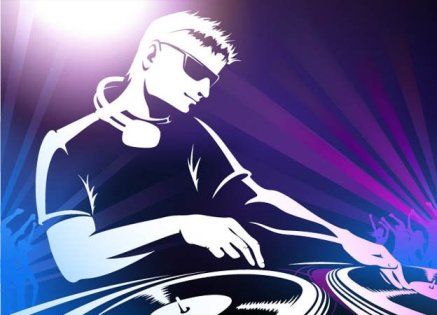 Дидже́й (англ. DJ от disc jockey — диск-жокей) — человек, осуществляющий публичное воспроизведение записанных на звуковые носители музыкальных произведений с изменением и без изменения материала техническими средствами.ИсторияПервый раз слово диск-жокей (англ. disc jockey) прозвучало в 1935 году от американского комментатора Уолтера Уинчелла (англ.)русск.. Он использовал этот термин по отношению к радиоведущему Мартину Блоку (англ.)русск., первому диджею, который стал впоследствии звездой. Позже это словосочетание сократили до привычной нам теперь аббревиатуры DJ, от которой появилось производное «диджеинг» (англ. DJing), то есть работа диджея. Одним из выдающихся диджеев стал Томас Лодж, который в 1964 г. приступил к работе в качестве диджея и директора программ на первой оффшорной пиратской радиостанции в Великобритании, известной под названием Радио Каролина. Его книга «Корабль, который покачнул мир» (The Ship that Rocked the World) описывает время, проведенное там. Будучи диджеем, он взял эксклюзивное интервью у начинающей группы the Beatles. Пол Маккартни как-то высказался, что диджей Лодж должен был получить титул рыцаря за свой вклад по запуску ансамблей Британского вторжения в эфир.По решению ЮНЕСКО с 2002 года день диджея отмечается 9 марта.Особенности профессииСведение  композиций диджей осуществляет с помощью двух воспроизводящих устройств (обычно проигрывателей грампластинок) и особого микшерного пульта: диджей-микшера. При воспроизведении музыки на обоих проигрывателях должна быть плавно регулируемая скорость вращения (необходимо для «гладкого» сведения записей с разными темпами и ритмами). Также на современных диджейских пультах имеются семплеры (для записи и цикличного воспроизведения коротких звуковых фрагментов — лупов) и звуковые эффекты.Бесперерывная тематическая музыкальная композиция называется миксом.Программа выступления называется сетом. Бывают сеты, в которых вместе или поочерёдно участвуют несколько (двое или более) диджеев. Конкурсные состязания диджеев (6-минутные выступления) называются батлами.Основным исходным материалом для создания миксов являются грамзаписи других музыкантов: в результате получаемое после творческой переработки диджеем музыкальное произведение приобретает самостоятельный вид, называемый компиляцией. В этом смысле близкой аналогией диджеинга в изобразительном искусстве можно считать коллаж и аппликацию. Помимо готовых грамзаписей, в арсенале диджея могут быть грампластинки, записанные им специально (например, состоящие из однотипных семплов).В качестве звуковых носителей используются грампластинки, реже магнитные ленты. В настоящее время широко используются проигрыватели аудио- и MP3-компакт-дисков. Диджеи, использующие компакт-диски, называются также си-джеями (CJ). Реальный пример: CJ Stone. В противовес им диджеев, использующих «традиционные» средства (проигрыватели виниловых грампластинок), называют «вертушечниками». Сегодня популярность набирает лэптопджеи, или Элтиджеи (LTJ). Это - особый вид диджеинга, при котором используется ноутбук (лэптоп, laptop). Реальный пример: LTJ Bukem.Вообще в мире насчитываются сотни тысяч представителей профессии диджея.  Как и в любом направлении искусства, среди них также есть «звезды первой величины». Ежегодно происходят соревнования, чемпионаты, составляются списки (топы) лучших диджеев мира, стран, городов. Например — ежегодный топ-100 диджеев России.В 1979 году впервые на советском пространстве профсоюзы Харькова организовали курсы диск-жокеев, которые читал музыковед Сергей Коротков.Известный музыкальный критик Андрей Горохов в своей книге 2003 года «Музпросвет» пишет:	Высшая, последняя и единственная цель диджея — побуждать народ к танцам. Хороший диджей — это вовсе не тот, у которого хорошие грампластинки, и не тот, кто их умеет состыковывать в длинную кишку, а тот, кто способен управлять настроением танцующих, заводить публику, доводить её до состояния экстаза.	Диджейское искусство является одной из номинаций Дельфийских игр.Лётчик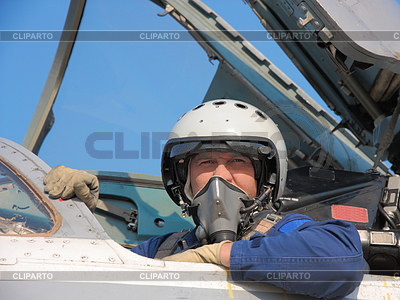 Лётчик — человек, управляющий летательным аппаратом, а также означает профессию и хобби. Синонимы: аэронавт, пилот, авиатор.Общая информацияНаиболее часто лётчиков делят на военных, гражданских и любителей (деление условное, так как порой военные лётчики переходят на гражданскую службу в гражданскую авиацию — например, это было характерно после окончания Второй мировой войны).Существуют также лётчики экспериментальной авиации, производящие испытания как абсолютно новых воздушных судов, так и заводской облёт серийно выпускаемых.Исторически сложилось так, что в России в военной авиации используется термин лётчик, а в гражданской авиации — пилот. Обучение профессиональных лётчиков (пилотов) производится в лётных училищах, пилотов-любителей — в аэроклубах.С появлением авиационных симуляторов, доступных широкому кругу пользователей персональных компьютеров, в посвящённых симуляторам интернет сообществах говорят о появлении нового типа лётчиков — виртуальных. Несмотря на это, данное понятие не имеет отношения к реальной авиации.Существует легенда о том, что русское слово «лётчик» придумал Велимир Хлебников, легенда была опровергнута в 1979 году.Первые лётчикиМожайский Александр Фёдорович — российский изобретатель-авиаконструктор первого в мире самолёта (первый в мире патент на самолёт от 3(15).11.1881 г. по заявке от 4(16).06.1880 г.), испытанного 20 июня 1882 г.Братья Райт — американские изобретатели-авиаконструкторы, создатели первого в мире самолёта, совершившего документально подтвержденный полёт (17 декабря 1903 года).Зверева, Лидия Виссарионовна — первая русская женщина-пилот.Кэйли, Джордж — английский учёный и изобретатель, один из первых теоретиков и исследователей в области летательных аппаратов.Лилиенталь, Отто — немецкий инженер, один из пионеров авиации, объяснивший причины парения птиц.Пегу, Адольф — французский пионер авиации.Колман, Бесси - первая чернокожая лётчица США.Шаховская, Евгения Михайловна — княгиня, светская львица начала XX века, одна из первых русских женщин-авиаторов и первая в мире женщина военный летчик.Военный лётчикВ 1965 году введены почетные звания Заслуженный военный лётчик СССР и Заслуженный военный штурман СССР, в 1992 году — Заслуженный военный лётчик Российской Федерации и Заслуженный военный штурман Российской Федерации.В числе выдающихся военных лётчиков:Нестеров, Пётр Николаевич — Основоположник высшего пилотажа (петля Нестерова), впервые применил таран.Маресьев, Алексей Петрович — легендарный лётчик, Герой Советского Союза. Прототип героя повести Бориса Полевого «Повесть о настоящем человеке» (Мересьева).Шулайкина, Лидия Ивановна — единственная женщина-штурмовик в морской авиации.Майданов, Николай Сайнович — Герой Советского Союза, Герой Российской Федерации, командир 325-го отдельного боевого транспортного вертолётного полка, полковник. Единственный военный лётчик являющийся Героем Советского Союза и России.Лётчик-испытатель14 августа 1958 — Учреждено почётное звание «Заслуженный лётчик-испытатель СССР».Известные лётчикиГагарин Ю. А.Султан, Амет-ханБахчиванджи Г. Я.Галлай М. Л.Гризодубова В. С.Гастелло Н. Ф.Гарнаев, Юрий АлександровичГарнаев, Александр ЮрьевичГоршков, Георгий ГеоргиевичКожедуб И. Н.Леваневский С. А.Мезох, Владимир Чемгуевич Герой Российской ФедерацииПанков, Илья МихайловичПокрышкин А. И.Покрышев П. А.Попков В. И.Речкалов Г. А. (незаслуженно забыт; Дважды Герой Советского Союза)Савицкая С. Е.Сафонов Б. Ф.Симонов, Михаил ВасильевичТалалихин В. В.Уточкин С. И.Чкалов В. П.Шестаков С. А (незаслуженно забыт; участник (командир экипажей) дальних перелётов Москва—Токио—Москва (1927) и Москва—Нью-Йорк (1929))Антуан де Сент ЭкзюпериОсканов С. С.Луи БлериоЧарльз ЛиндбергАмелия ЭрхартГанс-У́льрих Ру́дельЭрих ХартманнГерман ГерингХанна РайтшРихтгофен, Манфред фонЭрнст УдетАпакидзе, Тимур АвтандиловичТкаченко, Игорь Валентинович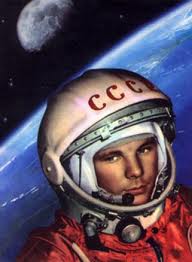 КосмонавтКосмона́вт (астрона́вт, тайкона́вт), — человек, проводящий испытания и эксплуатацию космической техники в космическом полёте.Понятие космического полёта в разных странах различно. Согласно классификации Международной федерации аэронавтики (ФАИ), космическим считается полёт, высота которого превышает 100 км. Согласно классификации Военно-воздушных сил США (ВВС США, United State Air Forces, USAF), космическим полётом считается полёт, высота которого превышает 50 миль (80 км 467 м). В России же космическим полётом называется орбитальный полёт, — то есть аппарат должен сделать хотя бы один виток вокруг Земли. Именно поэтому общее количество космонавтов отличается от источника к источнику.СтатистикаНа 1 января 2013 года насчитывается 527 человек, совершивших орбитальный космический полёт; 7 человек, совершивших космический полёт по баллистической траектории высотой более 100 км (классификация ФАИ); 6 человек, совершивших космический полёт по баллистической траектории высотой более 50 миль, но ниже 100 км (классификация ВВС США).Среди космонавтов 56 женщин.По данным на 1 мая 2009 года, космонавты планеты провели за пределами Земли свыше 10 000 человеко-дней, включая более 100 человеко-дней выходов в открытый космос. Представители 35 ныне существующих государств побывали на орбите Земли (См. Первые полёты космонавтов различных стран мира (таблица)).Этимология и использование терминовЭтимологияВ словарях указывают, что слово «космонавт» образовано от греческих слов «космос» (греч. κόσμος), обозначающего «упорядоченность», «строение», «мир», «вселенную», «мироздание», и «наута» (греч. ναυτα): «мореход», «моряк», «мореплаватель», «спутник».Но стоит отметить, что термин «космонавтика» (как и «астронавтика») произошёл раньше, и разбирать этимологию корректнее от этого слова — от «космос» (греч. κόσμος) и «наутика» (греч. ναυτικη, которое в греческом языке всё же вторично от греч. ναυτα — «моряк») — «искусство мореплавания», «кораблевождение». То есть «космонавтика» («астронавтика») — «искусство вождения космического (межзвёздного) корабля», «искусство космоплавания (звездоплавания)». А «космонавт» — производное от этого уже русскоязычного термина — «человек, управляющий космическим кораблём», «владеющий искусством космоплавания».В целом, в русском языке -навт, -навтик(а) утратили своё значение (какое эти слова имели в греческом языке) и превратились в подобие служебных частей слова, вызывающих представление о «плавании» — как то «стратонавт», «акванавт» и т. п.Происхождение и история термина «космонавт»Впервые термин «космонавтика» появился в названии научного труда Ари Абрамовича Штернфельда «Введение в космонавтику» (фр. «Initiation à la Cosmonautique»), который был посвящён вопросам межпланетных путешествий. В 1933 году работа была представлена польской научной общественности, но не вызвала интереса и была издана лишь в 1937 году в СССР, куда в 1935 переехал автор. Благодаря ему же, в русский язык вошли слова «космонавт» и «космодром». Долгое время эти термины считались экзотическими, и даже Яков Перельман упрекал Штернфельда в том, что тот запутывает вопрос, выдумывая неологизмы вместо устоявшихся названий: «астронавтика», «астронавт», «ракетодром».В словарях слово «космонавтика» отмечено с 1958. В художественной литературе слово «космонавт» впервые появилось в 1950 году в фантастической повести Виктора Сапарина «Новая планета».Когда пришло время решать как определить статус Юрия Гагарина, совет из ведущих специалистов (среди них были Сергей Королёв и Мстислав Келдыш) решил, что «космонавт» является более подходящим термином. С ноября 1960 года во всех официальных документах «пилот-астронавт» стал именоваться «лётчик-космонавт», но ещё в 1959 в приказах ВВС СССР писали: «произвести отбор астронавтов».Широкое распространение слово «космонавт» получило с 12 апреля 1961 года, после полёта Юрия Гагарина. Однако Ожегов, в 4-м издании своего словаря, вышедшего в свет в конце 1960-го года, пишет «космонавт — тот, кто будет совершать полёты в космос»Происхождение термина «астронавт»Слово «астронавт» (англ. astronaut) происходит от греческого: астрон (греч. αστρον) — звезда, и наута (греч. ναυτα) — мореплаватель. Считается, что впервые оно употреблено в 1880 году в книге Перси Грега (англ.)русск. «Across the Zodiac» (англ. Через зодиак) в качестве названия космического корабля. Вероятно, слово образовано по аналогии со словом «аэронавт» («aeronaut») которым с 1784 года называли путешественников на воздушных шарах. В 1925 году слово «astronautique» (фр. астронавтика) появилось в книге Жозефа Рони-старшего «Les Navigateurs de l’Infini» (фр. Навигаторы бесконечности). В современном смысле слово впервые встречается в рассказе Нейла Джонса (англ.)русск. «The Death’s Head Meteor» (англ. Метеор «Голова смерти») в 1930 году. Особенную популярность это слово обрело в 1961 году после первых амерМеждународные синонимы слова «космонавт»В русском языке, а также в большинстве языков народов СССР:☺ человек, совершивший космический полёт на корабле советского или российского производства, — космонавт;☺ человек, совершивший полёт на американском космическом корабле, — астронавт; (В последнее время американские специалисты летают в космос на аппаратах российского производства, но продолжают называться астронавтами)☺ человек, летавший на китайском космическом корабле, — тайконавт (от кит. упр. 太空, пиньинь: tàikōng, палл.: тайкун — космос и наута (греч. ναυτα) — мореплаватель).☺ после полёта (на «Союзе ТМА-11») малазийского космонавта появилось также слово «ангкасаван», применимое пока только к двум людям — к нему и дублёру.На английском языке людей, летавших в космос, называют астронавтами (англ. Astronaut), однако применительно к космонавтам России и СССР часто применяется российский же термин Cosmonaut.В китайском языке для обозначения летающего в космос человека существует сразу три слова: «юйханъюань» (кит. упр. 宇航员, пиньинь: yǔhángyuán, «мореплаватель во вселенной»), «хантяньюань» (кит. упр. 航天员, пиньинь: hángtiānyuán, «мореплаватель в небе») и «тайкунжэнь» (кит. упр. 太空人, пиньинь: tàikōng rén, «космический человек»). Общеупотребительным во всех китаеязычных странах и регионах (КНР, Тайвань, Гонконг, Макао, Сингапур) является «тайкунжэнь», в космической промышленности и науке используется «хантяньюань», а в прессе — «юйханъюань».На иврите слова «космонавт» и «астронавт» дословно переводятся как «космический лётчик»: (ивр. טייס חלל, tayás halál «тайяс халяль»‎, от слов «тайяс» (ивр. טייס, «лётчик»‎) и «халяль» (ивр. חלל, «космос», второе и первоначальное значение — «пространство»‎). Также употребительно иностранное слово אסטרונאוט (читается: «астронаут»), реже — русское קוסמונאוט («космонаут»). Использование терминаПонятия космонавт и астронавт в большинстве языков являются синонимами, и, до окончания холодной войны, выбор того или иного названия чаще всего объяснялся политической приверженностью говорящего. В то же время существуют небольшие нюансы в практике использования этих названий. Так, человек, начинающий тренировки по государственной космической программе, в США сразу именуется астронавтом (несмотря на это, пилотов ракетного самолёта «X-15», летавших на высоты более 50 миль, поначалу не было принято называть астронавтами), в СССР и в России — аналогично, но звание «Лётчик-космонавт» в России присваивается лишь после выполнения космического полёта.3 февраля 1994 года российский космонавт Сергей Константинович Крикалёв впервые совершил полёт в космос на борту американского шаттла, а 14 марта 1995 года американец Норман Тагард становится первым американцем, полетевшим в космос на российском космическом корабле «Союз ТМ-21».Людей, избравших полёты в космос своей профессией, сегодня называют «профессиональными космонавтами». До настоящего времени полёты профессиональных космонавтов готовили только правительства, однако с полётом в 2004 году частного корабля «SpaceShipOne» ситуация изменилась. Появилась новая разновидность профессионалов, подготовку и полёт которых теперь обеспечивают коммерческие компании. Кроме того, развитие космического туризма заставило НАСА и российское Федеральное космическое агентство принять к использованию ещё один термин: — «участник космического полёта».Исторические факты☺ Первый в истории космонавт — Юрий Гагарин . Он отправился в космос 12 апреля 1961 года на корабле «Восток-1».☺ Первый американский астронавт — Алан Шепард . 5 мая 1961 года, «Меркурий-3» (суборбитальный полёт).☺ Первый американский астронавт по версии ФАИ — Джон Гленн , 20 февраля 1962 года, «Меркурий-6».☺ Первая женщина-космонавт — Валентина Терешкова , 16 июня 1963 года, «Восток-6».☺ Первый экипаж многоместного космического корабля — «Восход-1» , 12 октября 1964 года.☺ Первый человек, вышедший в открытый космос — Алексей Леонов , «Восход-2», 18 марта 1965 года☺ Первые люди, облетевшие Луну — экипаж «Аполлона-8»  (Фрэнк Борман, Уильям Андерс, Джеймс Ловелл), 24 декабря 1968 год. .☺ Первые люди, высадившиеся на Луну — Нил Армстронг и Эдвин Олдрин из экипажа «Аполлона-11» , 20 июля 1969 год.☺ Наибольшее удаление людей от Земли — экипаж «Аполлона-13» , 14 апреля 1970 года, 401 056 км.☺ Первый космонавт не из СССР или США и гражданин европейского вне СССР государства — Владимир Ремек из Чехословакии . Его полёт состоялся 2 марта 1978 года на борту советского корабля «Союз-28».☺ Первый космонавт — гражданин азиатского государства — вьетнамец Фам Туан , 23 июля 1980 года на борту корабля «Союз-37».☺ Первый космонавт — гражданин американского вне США государства — кубинец Арнальдо Мендес , 18 сентября 1980 года на борту корабля «Союз-38».☺ Самый большой экипаж космического корабля — 8 человек, 30 октября 1985 года, Челленджер STS-61-A .☺ Первый космонавт — гражданин африканского государства — Марк Шаттлуорт (ЮАР), полетевший в качестве космического туриста на корабле «Союз ТМ-34» 25 апреля 2002 года.☺ Первый китайский тайконавт — Ян Ливэй , 15 октября 2003 года, корабль «Шэньчжоу-5». Китай впервые запустил своего гражданина на корабле собственного производства и с собственным носителем, став, таким образом, третьей по счёту космической державой.☺ Самым молодым побывал в космосе Герман Титов , он совершил свой полёт в 25 лет на корабле «Восток-2».☺ В самом пожилом возрасте в космосе побывал Джон Гленн , ему было 77 лет, когда он участвовал в полёте «Дискавери STS-95».☺ Больше всего в космосе в рамках одного полёта работал космонавт Валерий Поляков   — 438 суток.☺ Самый большой суммарный налёт в космосе имеет российский космонавт Сергей Крикалёв  — 803 суток за 6 полётов.☺ Больше всего полётов (7 на 2012 год) совершили Джерри Росс и Франклин Чанг-Диаз .☺ Первым неправительственным астронавтом могла бы стать учительница Криста МакОлиф , если бы не погибла на 73-ей секунде после старта в своём первом полёте во время катастрофы шаттла «Челленджер» 28 января 1986 года.☺ Первым неправительственным космонавтом, а также первым платным космическим туристом де факто, стал журналист Тоёхиро Акияма , явившийся также первым японцем в космосе, 2 декабря 1990 года. Токийская телевизионная компания заплатила за полёт 28 миллионов долларов.☺ Первый космический турист в современных терминах — Деннис Тито  отправился в космос 28 апреля 2001 года на корабле «Союз ТМ-32».☺ Первый частный участник космического полёта (не совершал витка вокруг земли) — Майк Мелвилл , совершил полёт на «SpaceShipOne» 21 июня 2004 года.☺ В случае реализации существовавшего в Нацистской Германии проекта «Америка» для нанесения ударов по восточному побережью США с использованием межконтинентальных ракет A9/A10 «Amerika-Rakete» (а также подтверждения пилотируемости и превышения высоты 100 км их первых испытательных запусков, проведённых начиная с 8 января 1945) первыми космонавтами могли считаться пилоты этих ракет, которые в конце суборбитального полёта должны были наводить на цель головную часть с боеголовкой и покидать кабину на парашюте для приводнения в Атлантическом океане.Подготовка космонавтовПервые космонавты в СССР и США набирались из числа военных лётчиков и лётчиков-испытателей, однако потребности космонавтики в различных специалистах росли, и вскоре в космос полетели врачи, инженеры, учёные и представители других профессий.В России исторически сложилось три отряда подготовки космонавтов, это отряды РГНИИ ЦПК, РКК «Энергия» и ГНЦ ИМБП. На 31 мая 2008 года в России насчитывалось 33 активных космонавта и 7 кандидатов в космонавты.В отряде НАСА на 31 августа 2008 года состояло 90 астронавтов, кроме того, 28 человек числилось астронавтами-менеджерами.По правилам Международной авиационной федерации космическим считается полёт на высоте 100 км и выше. Согласно классификации военно-воздушных сил США, космическим полётом считается полёт, высота которого превышает 80 км 467 м (50 миль). В России же космическим полётом называется орбитальный полёт, то есть аппарат должен сделать хотя бы один виток вокруг Земли. Поэтому число космонавтов в источниках приводится различное. К тому же ВВС США награждают знаком — «крылышками астронавта» пилотов, поднимавшихся до высоты свыше 50 миль, серебряный знак получают лица, отобранные НАСА в качестве кандидатов в астронавты, хотя после выполнения космического полёта им выдаются золотые «крылышки астронавта».Кроме России и США свои отряды и группы космонавтов сформированы в других странах мира. Так, по данным журнала «Новости космонавтики», в корпусе астронавтов ЕКА числятся 8 астронавтов, национальный отряд астронавтов Канадского космического агентства CSA состоял в начале июня 2008 года из 4 астронавтов. В отряде астронавтов Японского агентства аэрокосмических исследований JAXA также числятся 8 человек.Международный космосДо конца 70-х годов XX века только две страны — СССР и США — имели космонавтов. В 1976 году в Советском Союзе была начата программа «Интеркосмос», в рамках которой начала тренировки первая группа 6 космонавтов из социалистических стран. В 1978 к ней добавилась вторая группа. Примерно в то же время Европейское космическое агентство отобрало 4 человек, начавших тренировки для выполнения первого полёта в рамках программы «Спейслэб» на борту космического корабля «Спейс Шаттл». В 1980 году Франция самостоятельно начала свой собственный отбор космонавтов, в 1982 г. за ней последовали Германия, в 1983 — Канада, в 1985 — Япония, а в 1988 — Италия. Позже космонавты из разных стран стали довольно частыми участниками международных полётов кораблей «Спейс Шаттл» и «Союз». В 1988 году на основе национальных отрядов астронавтов ЕКА сформировало единый европейский отряд астронавтов.Погибшие космонавтыПолёты в космос — опасная и сложная профессия. С начала эры космических полётов в космосе и при подготовке к космическим полётам на Земле погибли 22 космонавта. Их имена:Погибли при предполётных тренировках☺ Валентин Васильевич Бондаренко (СССР) — член первого отряда космонавтов СССР (погиб при пожаре в барокамере в атмосфере чистого кислорода, за 20 дней до полёта Гагарина).☺ Вирджил Гриссом, Эдвард Уайт, Роджер Чаффи (все из США) — «Аполлон-1» (погибли на Земле при несчастном случае, аналогичном гибели Бондаренко — пожар в атмосфере чистого кислорода).Погибли при взлёте космического корабля☺ Фрэнсис Скоби, Майкл Смит, Джудит Резник, Рональд МакНейр, Эллисон Онидзука, Грегори Джарвис, Криста МакОлиф (все из США) — «Челленджер» (взрыв корабля при старте из-за прогара стенки твердотопливного ускорителя).Погибли при посадке космического корабля☺ Владимир Михайлович Комаров (СССР) — «Союз-1» (разбился при возвращении на Землю из-за отказа парашютной системы).☺ Георгий Тимофеевич Добровольский, Виктор Иванович Пацаев, Владислав Николаевич Волков (все из СССР) — «Союз-11» (погибли при возвращении на Землю, из-за отказа воздушного клапана в спускаемом аппарате).☺Рик Хасбанд, Уильям МакКул, Дейвид Браун, Майкл Андерсон, Лорел Кларк (все из США), Калпана Чавла (гражданка США, родилась в Индии), Илан Рамон (Израиль), — «Колумбия» (погибли при разрушении корабля в верхних слоях атмосферы из-за повреждения обшивки куском термоизоляционного покрытия).Ещё один астронавт НАСА Майкл Адамс погиб при испытаниях ракетного самолёта «X-15».